Технологическая карта урокаУрок: русский языкТема урока: Стратегия написания сочинения по тексту: авторская позиция – проблема – иллюстрацияКласс: 11Учитель-предметник: Шерсткина М.Е, учитель русского языка и литературы ГБОУ СОШ №76 Выборгского района Санкт-ПетербургаУМК: Русский язык и литература. Русский язык. 10-11 класс. Учебник. Базовый уровень. ФГОС. Власенков А.И., Рыбченкова Л.М. Просвещение, 2017.Приложение 1(1)От этой остановки автобусы поворачивали направо, к заводу, а потом ехали по самым окраинным улицам. (2)И лишь два из них, третий номер и четвёртый, шли прямо, через сотню метров, выбегая из посёлка, и катили себе по степи к Ильевке и Пятиморску — так близлежащие селения назывались. (3)И вот здесь, на этой последней общей остановке, люди часто путались. (4)Второпях или просто в рассеянности входили они в автобус, а когда тот набирал скорость, оказывалось, что номер автобуса другой, и едет он вовсе не туда, куда человеку надо. (5)Начинался шум и крик, автобус чаще всего останавливался, высаживая незадачливого пассажира. (6)Кондуктор и шофёр совестили ротозея.(7) Не первый день ходили так автобусы и не первый год, пора бы уж и привыкнуть, но все же иной раз путались люди.(8) Так случилось и в этот весенний день. (9)Старушке надо было ехать на завод или дальше куда-то, а влезла она в четвёртый номер, который шёл в Ильевку. (10)Автобус побежал прямо и поворачивать, куда старушке надобно, вовсе не собирался. (11)Она это, естественно, заметила и заохала:—(12)Ой, ой! (13)Куда же он едет! (14)Мне ж не туда совсем!—(15)Глядеть надо, — сказала кондукторша, — и слушать. (16)Ясно написано —четвёртый номер. (17)И объявила я.—(18)Дочка, не разобрала я, — оправдывалась бедная старушка, — недоглядела. (19)Останови, Христа ради. (20)Мне с переезда-то больно далеко идти.—(21)Старый человек, надо уважить, — поддержал кто-то.(22)Кондукторша, симпатичная молодая женщина, была недовольна и старухиной нерасторопностью, и этой поддержкой. (23)Но тут объявилась ей выручка.(24)Молодой мужчина, круглолицый, в берете, наставительно произнёс:—(25) Существуют надписи. (26)Надо читать. (27)Ясно написано — четвёрка. (28)И нечего претензии предъявлять, — поглядел он на старушку свысока.(29)Кондукторша, которая уже потянулась было к кнопке, чтобы автобус остановить, тут же передумала.—(30)Конечно, — обратилась она к мужчине, — номер написан, и объявила я. (31)Не глядят, не слушают, а лезут.—(32)Да глаза у меня, дочка, старые, — жаловалась старушка. — (33)Где уж я разгляжу! (34)Может, ты вправду сказала, а я недослышала. (35) Уж прости…—(36) А вот надо слушать, — наставительно произнёс круглолицый в берете. — (37) Подходишь, надо не лезть сломя голову, а посмотреть. (38) Не видите, у людей спросите, они подскажут, — тоскливо объяснял мужчина. —(39)Ведь и спереди номер написан, и сбоку, и сзади.(40) Всё как положено. (41)И кондуктора объявляют. (42) А мы лезем на дурачка, чего, мол, глядеть. (43)Если не туда попадём, сразу в крик: остановите! (44)Остановите! (45)А у автобуса график.(46)Старушка, вначале было привставшая, печально поглядела, как пронеслись мимо последние дома посёлка и началась степь, и уселась на место.—(47) О-ох, — вздохнула она и задумчиво, вовсе не зло, добавила:—(48) А вы либо всю жизнь будете молодыми, не постареете… (49) Дай Бог, дай Бог, — и замолчала.—(50) Надо к порядку приучаться. (51) Как в городе. (52) Там, небось, никто не запросит: останови! (53)Номер обозначен — пожалуйста, — продолжал свою песню мужчина.(54) И слушала его кондукторша, согласно кивала головой, а прочие люди глядели в окна. (55) И старушка тоже.(По Б. Екимову)**Борис Петрович Екимов — русский прозаик и публицист.ЗаданияПриложение 2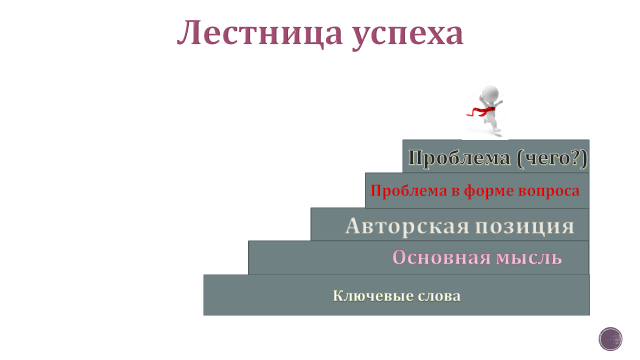 Приложение 3Расположите структурные элементы сочинения-рассуждения в нужном порядке:Приложение 4Карта самооценкиЛитература и Интернет-ресурсыСенина Н.А., Нарушевич А.Г. ЕГЭ 2022. Русский язык. Сочинение на ЕГЭ. Курс интенсивной подготовки. Ростов н/Д: Легион, 2022Нарушевич А. Г. Русский язык. Твой курс подготовки к ЕГЭ. Пишем сочинение-рассуждение. М.: Просвещение, 2018https://infourok.ru/Официальный сайт проекта «ИНФОУРОК»https://rustutors.ru Проект «Рустьюторс» Цели для ученика
Обучающие:повторить структуру сочинения-рассуждения;создать стратегию написания сочинения;выработать умение писать сочинение-рассуждение по художественному тексту;Развивающие:развивать навык работы по алгоритму.Воспитывающие:воспитывать бережное отношение к слову, уважение к старшим.Цели для ученика
Обучающие:повторить структуру сочинения-рассуждения;создать стратегию написания сочинения;выработать умение писать сочинение-рассуждение по художественному тексту;Развивающие:развивать навык работы по алгоритму.Воспитывающие:воспитывать бережное отношение к слову, уважение к старшим.Цели для ученика
Обучающие:повторить структуру сочинения-рассуждения;создать стратегию написания сочинения;выработать умение писать сочинение-рассуждение по художественному тексту;Развивающие:развивать навык работы по алгоритму.Воспитывающие:воспитывать бережное отношение к слову, уважение к старшим.Цели для учителя
Образовательные:развивать умение построения композиции сочинения-рассуждения;выработать навык написания сочинения-рассуждения.Развивающие:научить построению алгоритма для написания сочинения;создать мотивационную основу для восприятия учебного материала, развития речи учащихся, мышления, способствовать обучению самостоятельно работать с текстом (сравнение, анализ, наблюдение, систематизация);формировать практические умения и навыки обучающихся по осознанному применению полученных знаний в практике.Воспитательные: воспитывать  бережное отношение к слову, уважение к старшимЦели для учителя
Образовательные:развивать умение построения композиции сочинения-рассуждения;выработать навык написания сочинения-рассуждения.Развивающие:научить построению алгоритма для написания сочинения;создать мотивационную основу для восприятия учебного материала, развития речи учащихся, мышления, способствовать обучению самостоятельно работать с текстом (сравнение, анализ, наблюдение, систематизация);формировать практические умения и навыки обучающихся по осознанному применению полученных знаний в практике.Воспитательные: воспитывать  бережное отношение к слову, уважение к старшимЦели для учителя
Образовательные:развивать умение построения композиции сочинения-рассуждения;выработать навык написания сочинения-рассуждения.Развивающие:научить построению алгоритма для написания сочинения;создать мотивационную основу для восприятия учебного материала, развития речи учащихся, мышления, способствовать обучению самостоятельно работать с текстом (сравнение, анализ, наблюдение, систематизация);формировать практические умения и навыки обучающихся по осознанному применению полученных знаний в практике.Воспитательные: воспитывать  бережное отношение к слову, уважение к старшимЦели для учителя
Образовательные:развивать умение построения композиции сочинения-рассуждения;выработать навык написания сочинения-рассуждения.Развивающие:научить построению алгоритма для написания сочинения;создать мотивационную основу для восприятия учебного материала, развития речи учащихся, мышления, способствовать обучению самостоятельно работать с текстом (сравнение, анализ, наблюдение, систематизация);формировать практические умения и навыки обучающихся по осознанному применению полученных знаний в практике.Воспитательные: воспитывать  бережное отношение к слову, уважение к старшимТип урока
КомбинированныйТип урока
КомбинированныйТип урока
КомбинированныйФорма урока
урок-практикум с элементами технологии  развития критического мышления Форма урока
урок-практикум с элементами технологии  развития критического мышления Форма урока
урок-практикум с элементами технологии  развития критического мышления Форма урока
урок-практикум с элементами технологии  развития критического мышления Опорные понятия, терминыСтратегияАвторская позицияПроблема Пример-иллюстрацияКлючевые словаОпорные понятия, терминыСтратегияАвторская позицияПроблема Пример-иллюстрацияКлючевые словаОпорные понятия, терминыСтратегияАвторская позицияПроблема Пример-иллюстрацияКлючевые словаНовые понятия
-Новые понятия
-Новые понятия
-Новые понятия
-Формы контроля:фронтальный опроссамоконтрольвзаимопроверкаФормы контроля:фронтальный опроссамоконтрольвзаимопроверкаФормы контроля:фронтальный опроссамоконтрольвзаимопроверкаДомашнее задание 
сочинение-рассуждение по проанализированному текстуДомашнее задание 
сочинение-рассуждение по проанализированному текстуДомашнее задание 
сочинение-рассуждение по проанализированному текстуДомашнее задание 
сочинение-рассуждение по проанализированному текстуЭтап урокаДеятельность учителяДеятельность ученикаДеятельность ученикаИспользуемые методы, приемы, формыФормируемые УУДРезультат взаимодействия (сотрудничества)I. Организационно - мотивационныйэтап2 минутыПриветствует, включает в деловой ритм. Создаёт условия для возникновения у учеников внутренней потребности включения в учебную деятельность.Проверяют готовность к уроку, приветствуют учителя, слушают слово учителя, ставят цели.Проверяют готовность к уроку, приветствуют учителя, слушают слово учителя, ставят цели.Фронтальная форма.Прием иллюстрации.Личностные:самоопределение.Регулятивные:контроль, саморегуляция.Коммуникативные: сотрудничество с учителем.Включение учащихся в деловой ритм.Психологический настрой учителя и учащихся; активизация мыслительной деятельности учащихсяII. Вызов5 минутСоздание проблемной ситуации при помощи вопроса, ответ на который должен быть найден в ходе урока:-Почему мы начинаем написание сочинения с определения авторской позиции?Записывают тему урока. Отвечают на вопросы учителя.
Самостоятельно формулируют  цели и задачи урока.Записывают тему урока. Отвечают на вопросы учителя.
Самостоятельно формулируют  цели и задачи урока.Фронтальная работа.Проблемный вопрос. «Мозговой штурм».Личностные:самоопределение.Регулятивные:целеполагание.Коммуникативные: сотрудничество с учителем.Учащиеся вспоминают ключевые понятия. Формулирование целей и результатов своей деятельности.III. Актуализация знаний 
15 минутОрганизует работу с текстом, заданным на дом (Приложение 1), предлагает при помощи проделанных дома заданий восстановить «лестницу успешного сочинения» ступенька за ступенькой. Ступень – это этап анализа текста, ведущий к полному пониманию его смысла и, соответственно, к написанию сочинения. Обсуждает получившиеся ответы с учениками, вносит коррективы. Совместно с учениками выделяют «ступеньки» анализа текста – основные структурные элементы сочинения-рассуждения.Производят самопроверку и самооценку, взаимопроверку.Производят самопроверку и самооценку, взаимопроверку.Индивидуальная и фронтальная формы.Дискуссия.Личностные: самоопределение.Регулятивные: прогнозирование, контроль, коррекция, оценка.Познавательные:поиск и выделение необходимой информации, структурирование знаний.Коммуникативные:сотрудничество со сверстниками.Осознание и применение знаний.IV. Этап контроля умения использовать знания
20 минутПредлагает учащимся, поднимаясь по  «лестнице успеха» (Приложение 2) и опираясь на задания, предложенные в Д/З, разработать универсальную стратегию написания сочинения по тексту. Предлагает выполнить задание (Приложение 3).Обобщает материал, изученный на уроке, предлагая ответить на проблемный вопрос, заданный в начале урока. Предлагает ученикам разделиться на группы (по рядам) и, совместно работая, создать части сочинения-рассуждения, используя алгоритм, составленный в ходе урока, и, пройдя по лестнице успеха (вступление+постановка проблемы, авторская позиция, примеры-иллюстрации), встать на путь к сочинению-рассуждению.Работая в парах, создают стратегию сочинения по тексту, зачитывают получившееся, сравнивают с образцом учителя, дополняют, редактируют.Расставляют структурные элементы сочинения-рассужения в правильном порядке в ходе обсуждения. Создают памятку.Высказывают свою точку зрения, в ходе беседы обобщают изученный материал. Работая в группах, создают части сочинения, зачитывают, редактируют.Работая в парах, создают стратегию сочинения по тексту, зачитывают получившееся, сравнивают с образцом учителя, дополняют, редактируют.Расставляют структурные элементы сочинения-рассужения в правильном порядке в ходе обсуждения. Создают памятку.Высказывают свою точку зрения, в ходе беседы обобщают изученный материал. Работая в группах, создают части сочинения, зачитывают, редактируют.Работа в парах, творческая работа.Фронтальная форма.Фронтальная форма, беседа.Групповая форма, творческая работа.Личностные: самоопределение.Регулятивные: контроль, оценка, коррекция.Познавательные: выбор наиболее эффективных способов решения задач, осознанное построение речевого высказывания, анализ объектов с целью выделения признаков, структурирование знаний.Коммуникативные: Умение понимать поставленную задачу, сотрудничество со сверстниками.Самопроверка и взаимопроверка усвоения темы, коррекция.V. Домашнее задание1 минутаДаёт инструктаж по выполнению домашнего задания. Записывают домашнее задание в дневник. Приложение 5(Примеры домашних работ)Записывают домашнее задание в дневник. Приложение 5(Примеры домашних работ)Фронтальная форма.Словесный метод.Слово учителя.Регулятивные: саморегуляция, планирование.Понимание учащимися содержания работы и способов её выполнения.VI. Рефлексивно-оценочный этап2 минутыОрганизует рефлексию.(Приложение 4)Осуществляют самооценку собственной учебной
деятельности, соотносят цель и
результаты, степень их соответствия.Осуществляют самооценку собственной учебной
деятельности, соотносят цель и
результаты, степень их соответствия.Индивидуальная форма.Словесно-наглядный метод.БеседаЛичностные:
смыслообразование.Познавательные: рефлексия.Коммуникативные: умение с достаточной полнотой и точностью выражать свои мысли.Самооценка результатов учебной деятельности.Выпишите номера БСПВыпишите все наречия:Укажите номера предложений с обособленными обстоятельствами (чем они выражены?)Обведите ключевые слова в тексте, на полях прокомментируйте их.Подчеркните предложения, указывающие на основную мысль и авторскую позицию, на полях напишите, в чём они выражается.Сформулируйте авторскую позицию (2 – 3 предложения):Исходя из авторской позиции, сформулируйте проблему в форме вопроса?Подумайте над примерами-иллюстрациями, подтверждающими авторскую позицию.В анализе текста самым сложным для меня было: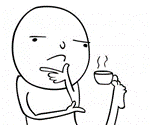 